                                Маркер игрового пространства «Веселая дорога»Воспитатель: Гафитулина Л.А.СП «Детский сад «Ёжик»                                                                                                       ГБОУ ООШ №6 г.НовокуйбышевскаАктуальность:Маркеры  игрового пространства – это игрушки, игровой материал, указывающий на место действия, обстановку, в которой оно происходит.Чтобы научить детей правилам дорожного движения я изготовила  макет нашего города с перекрестками,  машинами, домами и светофором (предназначен для изучения правил дорожного движения для детей от 4 - 6 лет, с усложнением,  с учетом возрастных особенностей детей: добавление знаков дорожного движения, стоянки, зданий и другое). Игры с макетом очень нравятся детям. Они способствует их развитию, повышают уровень любознательности, расширяют и закрепляют знания о правилах дорожного движения. Затем у меня возникла идея разнообразить игру,  и я изготовила ещё дополнительные  маркеры  автомастерской и автомойки.Цель:  формирование основ безопасного поведения детей на дороге; профилактика детского дорожно-транспортного травматизма.Использование маркеров в игре помогает реализовать следующие задачи:- Обучать детей необходимому минимуму ПДД.- Сформировать первоначальное представление о движении пешеходов и транспорта на дорогах и улицах.            - Содействовать формированию социально-коммуникативной компетенции детей, инициировать необходимость договариваться с партнером во время взаимодействия;            - Организовать родителей для участия в изготовлении маркеров.Формировать у детей интерес к использованию игровых маркеров в изучении ПДД.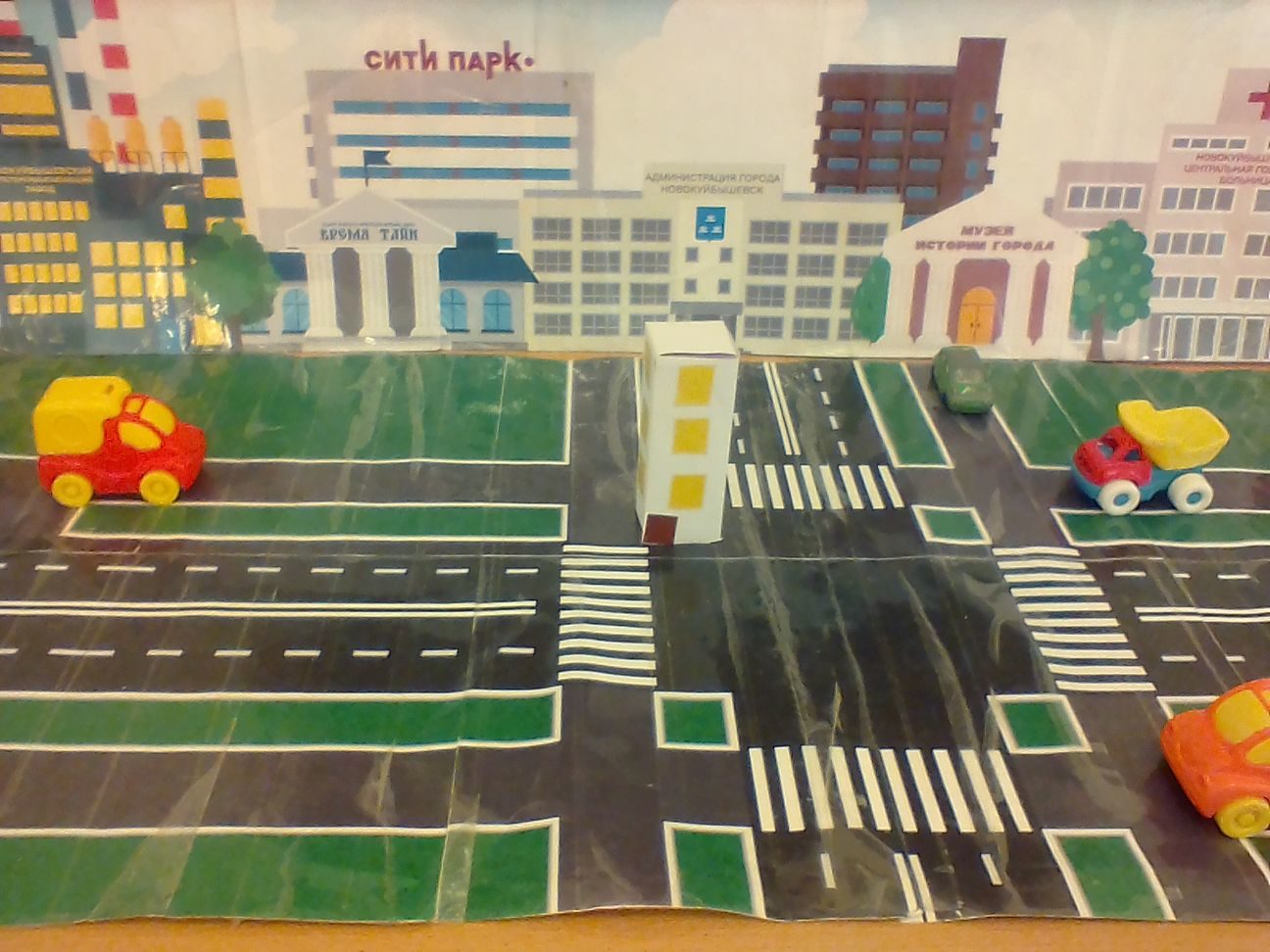 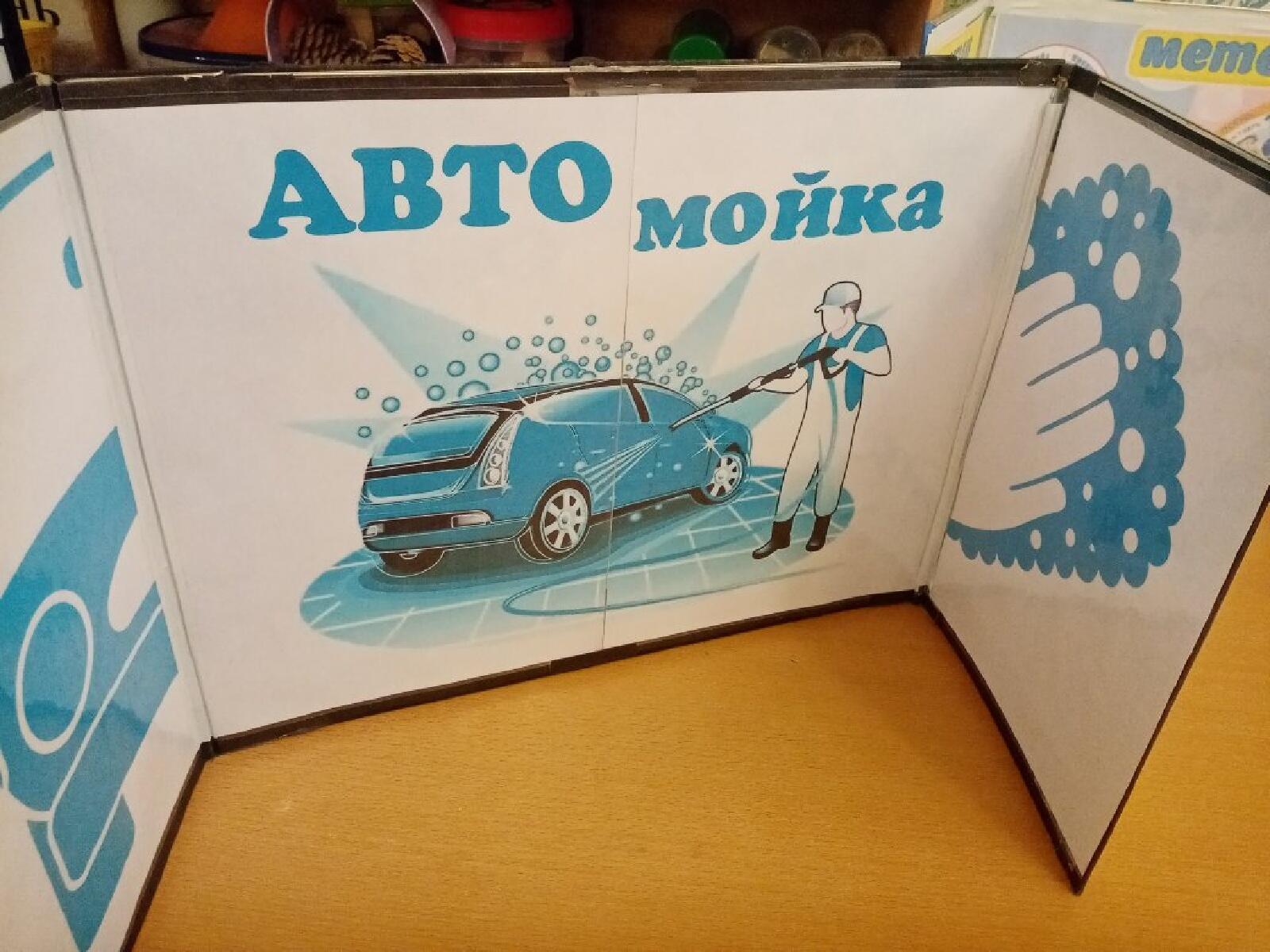 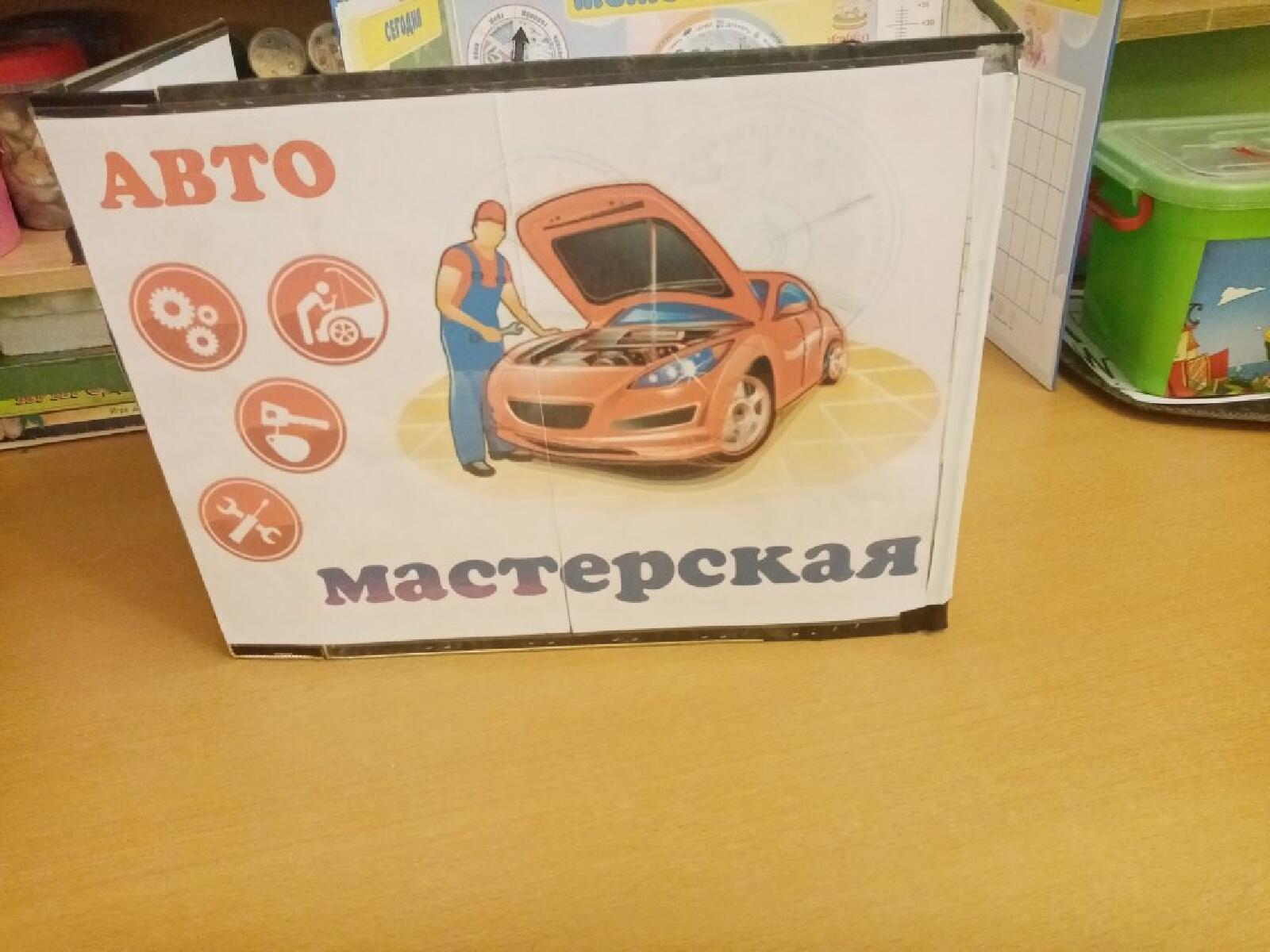 